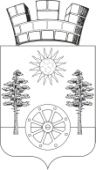 РОССИЙСКАЯ ФЕДЕРАЦИЯРОСТОВСКАЯ ОБЛАСТЬКРАСНОСУЛИНСКИЙ  РАЙОНМУНИЦИПАЛЬНОЕ ОБРАЗОВАНИЕ «ГОРНЕНСКОЕ ГОРОДСКОЕ ПОСЕЛЕНИЕ»АДМИНИСТРАЦИЯ ГОРНЕНСКОГО ГОРОДСКОГО ПОСЕЛЕНИЯПОСТАНОВЛЕНИЕ                                       от 16.10.2023 № 119                                             р.п. ГорныйО внесении изменений в приложение № 1 к   постановлению Администрации Горненского городскогопоселения от 07.06.2019 № 54В целях приведения правового акта Администрации Горненского городского поселения в соответствие с действующим законодательством, руководствуясь статьей 33 Устава муниципального образования «Горненское городское поселение», Администрация Горненского городского поселения                             ПОСТАНОВЛЯЕТ:1. Внести в приложение № 1 к постановлению Администрации Горненского городского поселения от 07.06.2019 № 54 «Об утверждении Плана мероприятий по росту доходного потенциала Горненского городского поселения, оптимизации расходов бюджета Горненского городского поселения до 2024 года» изменения согласно приложению к настоящему постановлению.2. Контроль за исполнением настоящего постановления оставляю за собойГлава АдминистрацииГорненского городского поселения                                                 П.Ю.КорчагинПриложениек постановлениюАдминистрацииГорненского городского поселенияот 16.10.2023 №119ИЗМЕНЕНИЯ,вносимые в постановление Администрации Горненского городского поселения от 07.06.2019 № 54 «Об утверждении Плана мероприятий по росту доходного потенциала Горненского городского поселения, оптимизации расходов бюджета Горненского городского поселения до 2024 года»1. Приложение № 1 изложить в редакции:«Приложение № 1к постановлению Администрации Горненского городского поселения от 07.06.2019  № 54Планмероприятий по росту доходного потенциала Горненского городского поселения, оптимизации расходов бюджета Горненского городского поселения до 2024 годаПримечание.Х – данные ячейки не заполняются.* Финансовая оценка (бюджетный эффект) рассчитывается:по I разделу – как планируемое увеличение поступлений в бюджет поселения в соответствующем году по итогам проведения мероприятия;по II разделу – как планируемая оптимизация расходов бюджета поселения в соответствующем году по итогам проведения мероприятия.** Запланировать финансовую оценку (бюджетный эффект) не представляется возможным. Финансовая оценка (бюджетный эффект) будет определена по итогам проведения мероприятия и отражена в отчете.»№п/пНаименование мероприятияОтветственный исполнительСрок исполненияФинансовая оценка (бюджетный эффект) (тыс. рублей) *Финансовая оценка (бюджетный эффект) (тыс. рублей) *Финансовая оценка (бюджетный эффект) (тыс. рублей) *Финансовая оценка (бюджетный эффект) (тыс. рублей) *Финансовая оценка (бюджетный эффект) (тыс. рублей) *Финансовая оценка (бюджетный эффект) (тыс. рублей) *№п/пНаименование мероприятияОтветственный исполнительСрок исполнения2019 год2020 год2021 год2022 год2023 год2024 год12345678910I. Направления по росту доходов бюджета Горненского городского поселения I. Направления по росту доходов бюджета Горненского городского поселения I. Направления по росту доходов бюджета Горненского городского поселения I. Направления по росту доходов бюджета Горненского городского поселения I. Направления по росту доходов бюджета Горненского городского поселения I. Направления по росту доходов бюджета Горненского городского поселения I. Направления по росту доходов бюджета Горненского городского поселения I. Направления по росту доходов бюджета Горненского городского поселения I. Направления по росту доходов бюджета Горненского городского поселения I. Направления по росту доходов бюджета Горненского городского поселения Всего по разделу I2,02,07,02,12,22,31.Мероприятия по расширению налогооблагаемой базы бюджета поселенияМероприятия по расширению налогооблагаемой базы бюджета поселенияМероприятия по расширению налогооблагаемой базы бюджета поселенияМероприятия по расширению налогооблагаемой базы бюджета поселенияМероприятия по расширению налогооблагаемой базы бюджета поселенияМероприятия по расширению налогооблагаемой базы бюджета поселенияМероприятия по расширению налогооблагаемой базы бюджета поселенияМероприятия по расширению налогооблагаемой базы бюджета поселенияМероприятия по расширению налогооблагаемой базы бюджета поселения1.1.Отмена неэффективных налоговых льгот (пониженных ставок 
по налогам), установленных нормативными правовыми актами Горненского городского поселенияНачальник сектора экономики и финансов ежегодно------1.2.Повышение эффективности использования имущества (в том числе земельных участков), находящегося в собственности поселенияСпециалист по вопросам земельных и имущественных отношенийежегодно--5,0******1.3.Актуализация налогооблагаемой базы, в том числе вовлечение в налоговый оборот объектов недвижимости, включая земельные участкиСпециалист по вопросам земельных и имущественных отношенийежегодно************1.4.Увеличение налоговой базы по налогу на имущество физических лиц за счет налогообложения от кадастровой стоимости объектов, не имеющих инвентаризационной стоимости Специалист по вопросам земельных и имущественных отношений2019 год2,02,02,02,12,22,32.Повышение собираемости налогов и сокращение задолженностиПовышение собираемости налогов и сокращение задолженностиПовышение собираемости налогов и сокращение задолженностиПовышение собираемости налогов и сокращение задолженностиПовышение собираемости налогов и сокращение задолженностиПовышение собираемости налогов и сокращение задолженностиПовышение собираемости налогов и сокращение задолженностиПовышение собираемости налогов и сокращение задолженностиПовышение собираемости налогов и сокращение задолженности2.1.Снижение задолженности по налоговым и неналоговым доходам за счет повышения эффективности работы Координационного совета по взысканию задолженности Специалист по вопросам земельных и имущественных отношенийежегодно************II. Направления по оптимизации расходов бюджета Горненского городского поселенияII. Направления по оптимизации расходов бюджета Горненского городского поселенияII. Направления по оптимизации расходов бюджета Горненского городского поселенияII. Направления по оптимизации расходов бюджета Горненского городского поселенияII. Направления по оптимизации расходов бюджета Горненского городского поселенияII. Направления по оптимизации расходов бюджета Горненского городского поселенияII. Направления по оптимизации расходов бюджета Горненского городского поселенияII. Направления по оптимизации расходов бюджета Горненского городского поселенияII. Направления по оптимизации расходов бюджета Горненского городского поселенияII. Направления по оптимизации расходов бюджета Горненского городского поселенияВсего по разделу II1,01,01,01,01,01,01.Оптимизация расходов на муниципальное управлениеОптимизация расходов на муниципальное управлениеОптимизация расходов на муниципальное управлениеОптимизация расходов на муниципальное управлениеОптимизация расходов на муниципальное управлениеОптимизация расходов на муниципальное управлениеОптимизация расходов на муниципальное управлениеОптимизация расходов на муниципальное управлениеОптимизация расходов на муниципальное управление1.1.Инвентаризация расходных обязательств Горненского городского поселения с целью установления расходных обязательств, не связанных с решением вопросов, отнесенных Конституцией Российской Федерации и федеральными законами к полномочиям органов местного самоуправления Начальник сектора экономики и финансов постоянноХХХХХХ1.2.Подготовка проекта нормативно правового акта Администрации Горненского городского поселения об отмене расходных обязательств, не связанных с решением вопросов, отнесенных Конституцией Российской Федерации и федеральными законами к полномочиям органов местного самоуправленияНачальник сектора экономики и финансов .при необходимостиХХХХХХ2.Оптимизация расходов на содержание бюджетной сети, а также численности работников бюджетной сферыОптимизация расходов на содержание бюджетной сети, а также численности работников бюджетной сферыОптимизация расходов на содержание бюджетной сети, а также численности работников бюджетной сферыОптимизация расходов на содержание бюджетной сети, а также численности работников бюджетной сферыОптимизация расходов на содержание бюджетной сети, а также численности работников бюджетной сферыОптимизация расходов на содержание бюджетной сети, а также численности работников бюджетной сферыОптимизация расходов на содержание бюджетной сети, а также численности работников бюджетной сферыОптимизация расходов на содержание бюджетной сети, а также численности работников бюджетной сферыОптимизация расходов на содержание бюджетной сети, а также численности работников бюджетной сферы2.1.Анализ штатных расписаний муниципальных учреждений Горненского городского поселения, в случае необходимости, сокращение штатной численностиНачальник сектора экономики и финансов директор МБУК БГГПежегодно************2.2.Проведение инвентаризации движимого и недвижимого имущества подведомственных учреждений с последующим исключением содержания имущества, не используемого учреждением для выполнения муниципального заданияНачальник сектора экономики и финансов ,директор МБУК БГГП.ежегодно************3.Совершенствование системы закупок для муниципальных нуждСовершенствование системы закупок для муниципальных нуждСовершенствование системы закупок для муниципальных нуждСовершенствование системы закупок для муниципальных нуждСовершенствование системы закупок для муниципальных нуждСовершенствование системы закупок для муниципальных нуждСовершенствование системы закупок для муниципальных нуждСовершенствование системы закупок для муниципальных нуждСовершенствование системы закупок для муниципальных нужд3.1.Использование возможностей регионального портала закупок малого объема для осуществления закупок малого объема в прозрачной и конкурентной среде, обеспечивающей возможность достижений экономии от таких закупокСпециалист 1 категории по закупкамежегодно1,01,01,01,01,01,03.2Осуществление полномочий по контролю в сфере закупок, закрепленных за финансовыми органами законодательством Российской Федерации о контрактной системе в сфере закупокНачальник сектора экономики и финансов ведущий специалист, главный бухгалтер ежегодно************4.Оптимизация инвестиционных расходовОптимизация инвестиционных расходовОптимизация инвестиционных расходовОптимизация инвестиционных расходовОптимизация инвестиционных расходовОптимизация инвестиционных расходовОптимизация инвестиционных расходовОптимизация инвестиционных расходовОптимизация инвестиционных расходов4.1.Сокращение случаев авансирования капитальных расходов Начальник сектора экономики и финансов постоянноХХХХХХ5.Система внутреннего муниципального финансового контроля, внутреннего финансового контроля и внутреннего финансового аудитаСистема внутреннего муниципального финансового контроля, внутреннего финансового контроля и внутреннего финансового аудитаСистема внутреннего муниципального финансового контроля, внутреннего финансового контроля и внутреннего финансового аудитаСистема внутреннего муниципального финансового контроля, внутреннего финансового контроля и внутреннего финансового аудитаСистема внутреннего муниципального финансового контроля, внутреннего финансового контроля и внутреннего финансового аудитаСистема внутреннего муниципального финансового контроля, внутреннего финансового контроля и внутреннего финансового аудитаСистема внутреннего муниципального финансового контроля, внутреннего финансового контроля и внутреннего финансового аудитаСистема внутреннего муниципального финансового контроля, внутреннего финансового контроля и внутреннего финансового аудитаСистема внутреннего муниципального финансового контроля, внутреннего финансового контроля и внутреннего финансового аудита5.1.Осуществление внутреннего муниципального финансового контроля с целью своевременного выявления и пресечения нарушений в сфере бюджетного законодательства Российской Федерации, законодательства Российской Федерации о контрактной системе в сфере закупок, недопущение и пресечение их в дальнейшем, а также возмещение ущерба, причиненного бюджету Горненского городского поселения Красносулинского района, оплата административных штрафовНачальник сектора экономики и финансов ,ведущий, специалист, главный бухгалтер ежегодно************5.2.Повышение качества организации и осуществления Администрацией Горненского городского поселения внутреннего финансового контроля и внутреннего финансового аудита с целью повышения экономности и результативности использования бюджетных средствНачальник сектора экономики и финансов ,ведущий специалист, главный бухгалтер постоянно************5.3.Осуществление Администрацией Горненского городского поселения внутреннего финансового контроля и внутреннего финансового аудита в соответствии с Методическими рекомендациями, утвержденными приказом Министерства финансов Российской Федерации 
от 30.12.2016 № 822Начальник сектора экономики и финансов, ведущий специалист, главный бухгалтер ежегодно************